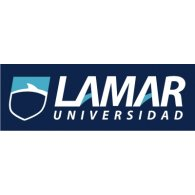 ALUMNO: Fernando A. Hernández S.GRADO Y GRUPO: 6-AMATRICULA: BEO3956FECHA: 07-09-16ESCUELA: Lamar Hidalgo 1MATERIA: Habilidad V.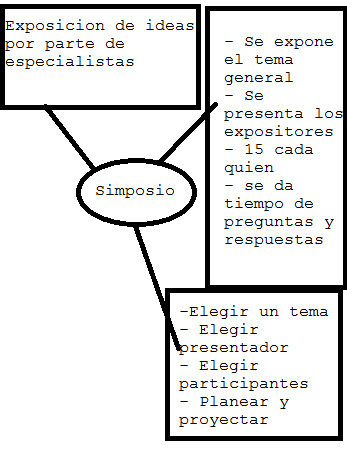 